National TeamAny swimmer making any of the below time standards,  AND plans to swim at YMCA Nationals in Spring each year. There are no age limitations.Other expectations:5 days a week practice minimum requirement. Dryland, weight program and stroke instruction with HEAT ONLY. There SOMETIMES can be exceptions with communication WITH COACH Will.Attend national practices.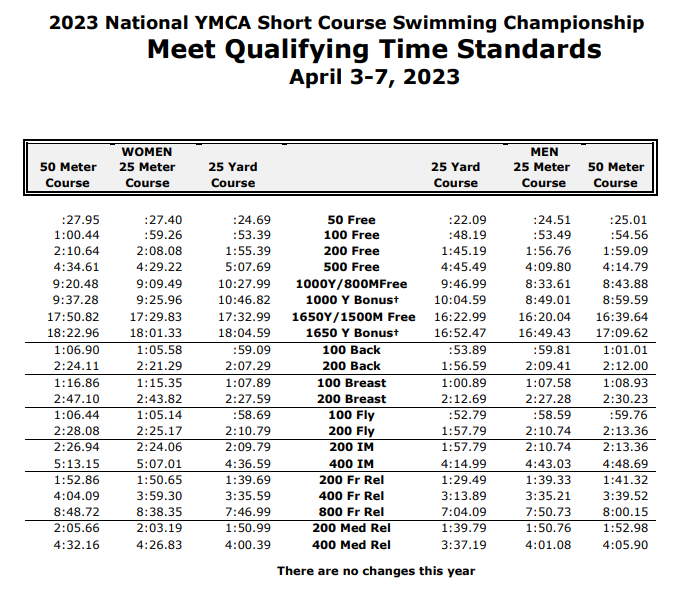 